HARP and Night ShelterThank you for your donations to HARP and the Night Shelter. Please see below a quick update on most needed items, based on recent observations, as the needs of each organisation vary slightly:HARP - Does need pillows/sleeping bagsCollared cotton shirts are sometimes used by HARP if a client needs to go for an interviewThe Night Shelter - Hats, socks and gloves are extremely welcome in cold weatherNew underwear is always readily takenThey do NOT need pillows/sleeping bags at the night shelterCollared cotton shirts are less needed for clients when they are at the night shelter, however a donation of new white tshirts were recently available and these were very gratefully received, so items like this are of particular help.Thank you for your continued support.Donations to WesleyFor weekly envelopes contact Heather Swain, hmswainma@aol.com. For bank standing orders contact Tina Gowers, TinaGowers@sky.com. Thank you so much for all you are able to give, Leigh-on-Sea, , 
Website: www.wesleymethodist.org.ukFacebook: 
Twitter: @leighwesleyMMinister:  Pastor Stephen Mayo 01702 483827 Lettings Coordinator: AlanSeverne, lettings@wesleymethodist.org.uk 01702711851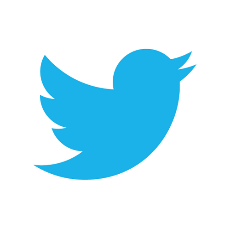 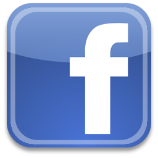 Notices: Trudi Pipe at notices@wesleymethodist.org.uk                            Wesley Methodist Church
Elm Road, Leigh-on-Sea, Essex
Minister: Pastor Stephen MayoNotices for the week 2027th January 2019We extend a very warm welcome to all who are worshipping with us today. Coffee and tea are served in the concourse after Sunday morning services – please do stay if you can.Please use this notice sheet as a reminder as you pray for the life and work of this church.A prayer before we worship:
God, my creator and my unseen Guide,
you have led me to this holy place.
Let a spark of its beauty and your love
settle in my heart and live with me when I leave.Mollie MossWe are sad to announce that Mollie died on Wednesday in the early hours of the morning. Mollie was a much loved part of our Wesley family and we shall miss her so much. Our condolences to Liz Evans and family. Fortunately Pastor Steve was with Mollie on the Tuesday afternoon, a few  hours before her death. He has been visiting her regularly -Eileen Simmons, Pastoral Secretary.Inclusive ChurchInclusive Church is an educational charity, and a network of churches who believe in church which does not discriminate, on any level, on grounds of economic power, gender, mental health, physical ability, race or sexuality; a church which welcomes and serves all people in the name of Jesus Christ; is scriptually faithful; which seeks to proclaim the Gospel afresh for each generation and which, in the power of the Holy Spirit, allows all people to grasp how wide and long and high and deep is the love of Jesus Christ.  Following Church Council approval in September, an application was made to register Wesley as an .  I am pleased to inform you that after a meeting of  's Trustees, Wesley is now registered as an . This demonstrates our willingness to be seen as 'inclusive' and open to all.   As we explore what it means to be 'inclusive' and look at our church life from this standpoint, I would encourage you to please let one of the leadership team know if you have any suggestions on how we can adjust any area of church life to make it more inclusive - whether practical or theological! This is an exciting opportunity for us all and I hope we grasp it with both hands. - Anna WratislawSouthend Food BankThe past few months have been very busy for the foodbank, and they are currently trying to deal with a very heavy influx of generous donations. However, there are some items they are short of: tinned carrots, rice (especially 500g and 1kg bags), breakfast cereal, coffee and tinned fish and tinned meat meals. Thank you for your continued support.PTO for information on HARP and the Night ShelterPosters and Banners!Do you run a church event, and require the use of the poster boards at the front of the church?We have a number of fantastic events that we run here at Wesley - both regular and one-off. We are also incredibly lucky to have prime advertising space in the centre of Leigh.  To ensure that every church event gets equal opportunity to use the poster boards, it would be really helpful if you could indicate when you would like to use one of the boards, in the new 'Poster Board folder' in the Vestry. All you have to do is mark in when you would like the space from and to. This will ensure we all know the available space and can work with each other to plan ahead and keep the boards updated and fresh, and avoid any problems at particularly busy times of the year. There is also space in the folder to indicate when banners will be put up/taken down, so if you use a banner please could I ask that this is marked in the folder too?  Thank you for your help! - Anna WratislawLiaison Person NeededDo you have 1/2 an hour to spare each week and use a laptop/PC and phone? If so please consider acting as a liaison person between the minister and organist/readers/overheads personnel. You could volunteer for just a year (the job is not for life or just for Christmas!). Any help would be very gratefully received. Please see Isobel Wratislaw if you feel able to help.' Ecumenical Service There will be an ecumenical service at St. Clements church on Sunday 27th January at 6.30pm to which everyone is invited. We have been asked to take the offertory. If you are going and are able to help out please see Isobel Wratislaw.  Thank you"Sun 27th January9am 11am Morning ServicePreacher – Mrs Eileen SimmonsHymns: STF: 6, 706, 76, 272Readings: Readings:  Psalm 19, 1Corinthians ch:12 v 12-31aFlowers given in memory Of David by Margaret, Sarah and Anthea. “Remembered with love.”Mon 28th January10am10.30am8pmCoffee MorningWesley Art GroupWesley Theatre GroupTues 29th January10am2pmCoffee MorningAge ConcernWed 30th January10am10amCoffee MorningParent and ToddlerThurs 31st January10am6pmCoffee MorningFusion Kids/Fusion YouthFriday 1st February10am2pmCoffee MorningTable Tennis 60 plusSat 2nd February10am11.30amCoffee MorningTime for PrayerSun 3rd February11amMorning ServicePreacher: Pastor Steve Mayo